Office of the Principal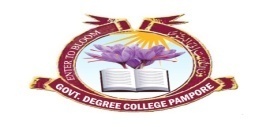 Govt. Degree College PamporeNAAC Accredited B+گورنمنٹ ڈگری کالج  پانپور(کشمیر)Tulibagh, Pampore - 192121 - (Distt. Pulwama)- KashmirCell:  9419022133, Web: gdcpampore.edu.in Email: gdcpampore@gmail.comOn Spot Essay Competition on the theme ‘India Since Independence’ organized by Debates and Seminar Committee under the banner of Azadi Ka Amrit Mahotsav					A ReportIn connection with the celebration of 75 years of Independence the College Debates and Seminar Committee under the banner of Azadi Ka Amrit Mahotsav organized an On Spot Essay Competition on the theme ‘India Since Independence’ on 3rd of August, 2023 at 12:30 pm in College Conference Hall. The programme was organized under the able patronage of Principal Prof. (Dr.) Huda Galzai. The Competition was organized to develop writing skills among students and make them proficient in the skill of Essay Writing. In the said competition a time limit of 40 minutes was given to students to compose their essays and many students from various semesters participated in it actively. The following students were declared as winners:Abid Ahmad, BG 6th Semester, 1st PositionSakeena Nisar, BG 5th Semester, 2nd PositionAamina Farooq, BG 6th Semester, 3rd Position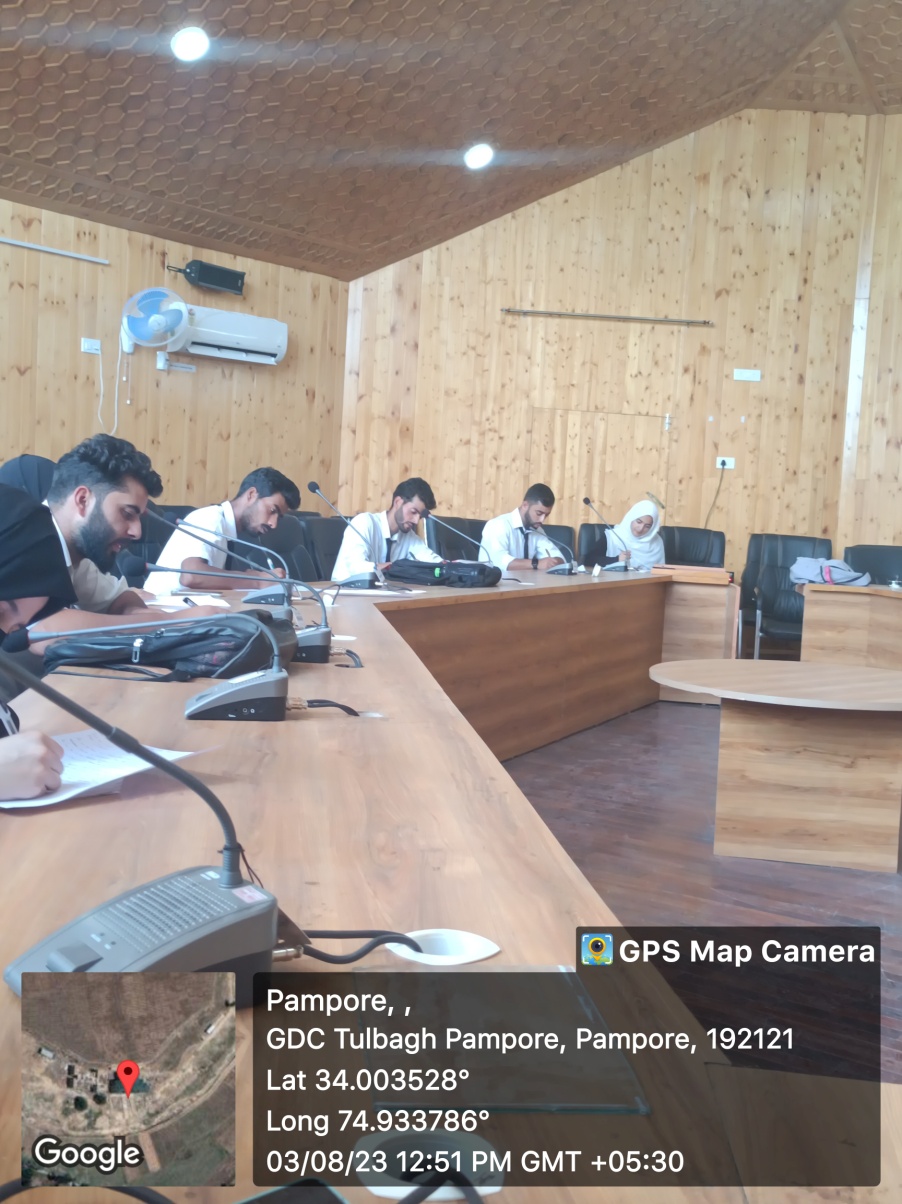 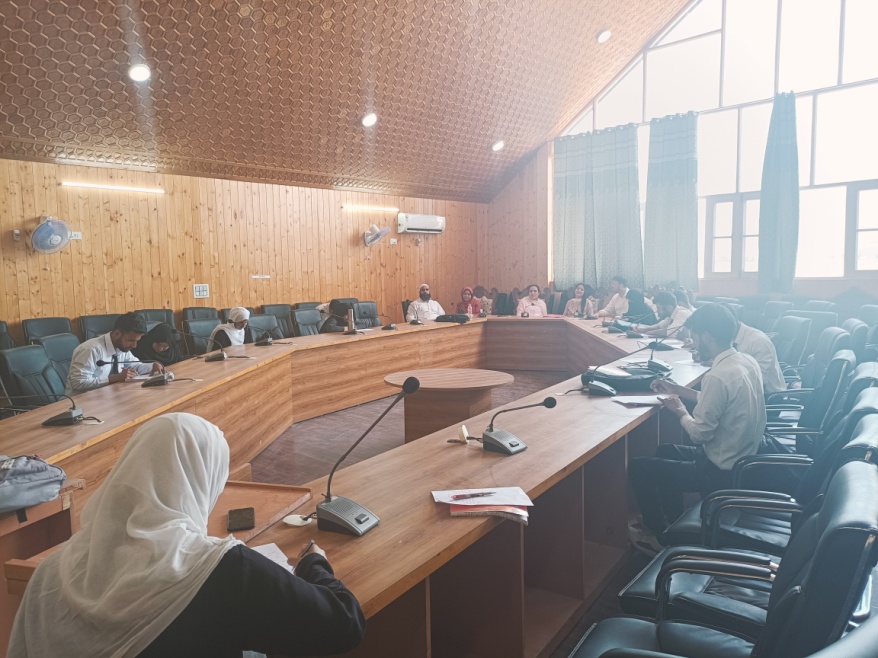 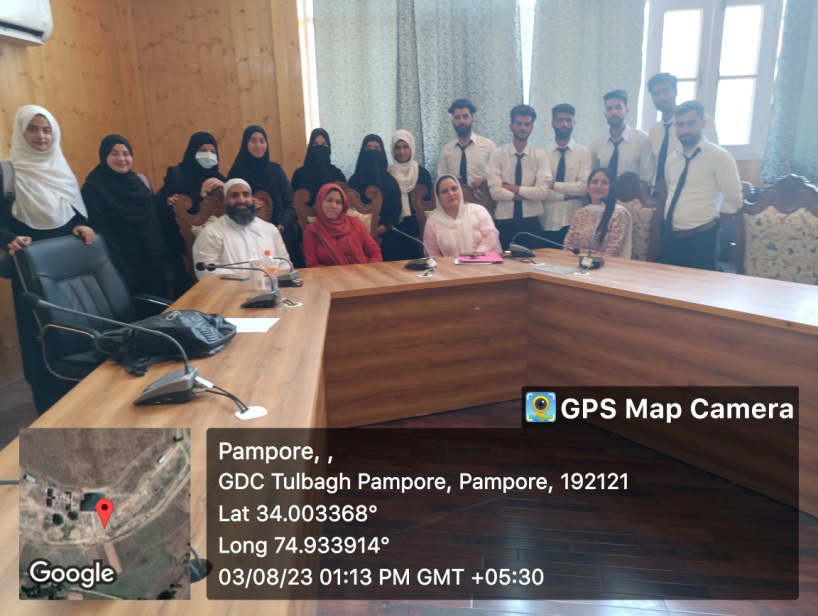 